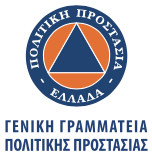 ΒΕΒΑΙΩΣΗ ΚΥΚΛΟΦΟΡΙΑΣ 	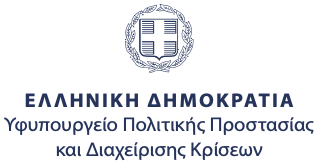 ΦΟΙΤΗΤΗ/ΦΟΙΤΗΤΡΙΑΣ Ο/Η __________________________________________ (ονοματεπώνυμο) του _________________ (πατρώνυμο) με αριθμό ταυτότητας _____________________ φοιτητής/φοιτήτρια του τελευταίου έτους σπουδών του προπτυχιακού προγράμματος σπουδών του Τμήματος Οδοντιατρικής  της Σχολής Επιστημών Υγείας του Εθνικού και Καποδιστριακού Πανεπιστημίου Αθηνών, είναι απαραίτητο να μετακινηθεί από την οικία του/της, που βρίσκεται στ_____- _________________(περιοχή, οδός, αριθμός), προς το  Πανεπιστήμιο που βρίσκεται στην οδό Πανεπιστημίου 30, Αθήνα προκειμένου να υποβληθεί σε μοριακό έλεγχο για COVID-19.Κατά την ημέρα: ………………………………………… και ώρα ……………………………………… Η ταυτοπροσωπία του/της ανωτέρω φοιτητή/φοιτήτριας θα γίνεται με την επίδειξη της ταυτότητάς του/της.Η παρούσα βεβαίωση ισχύει και για τυχόν εφάπαξ μετάβαση του ως άνω φοιτητή/ φοιτήτριας από την Περιφερειακή Ενότητα _________________, που αποτελεί μόνιμο τόπο κατοικίας του φοιτητή/της φοιτήτριας, προς την Περιφερειακή Ενότητα Αττικής, που εδρεύει το Πανεπιστήμιο. ΥπογραφήΗ Γραμματέας του Τμήματος ΟδοντιατρικήςΠ. Κατσούλη-Σακέλλιου,ΣΦΡΑΓΙΔΑ 2107461117